Памятка для родителей и подростков по профилактике правонарушений.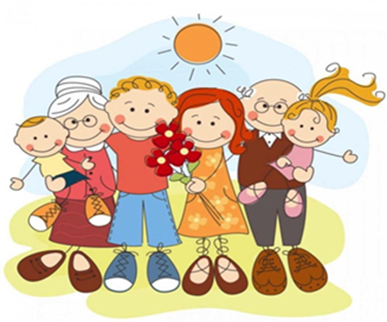 Факторы, имеющиевоспитательное значениеКак можно чаще вспоминайте себя в подростковом возрасте, вспомните, что вас радовало, а что обижало.Ребенок, в первую очередь, учится тому, что видит у себя дома, родители его главный пример.Старайтесь находить время, чтобы поговорить с ребенком.Интересуйтесь проблемами ребенка, вникайте во все возникающие в его жизни сложности. Расспрашивайте, но не допрашивайте. Помогайте развивать у ребенка умения и таланты.Помогайте подростку самостоятельно принимать решения.Уважайте право ребенка на собственное мнение.Позаботьтесь о наличии у подростка собственного индивидуального пространства.Научитесь сдерживать себя и относиться к ребенку как к равноправному партнеру, который просто пока что обладает меньшим жизненным опытом.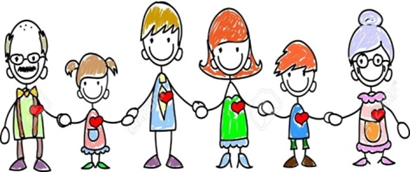 Уважаемые родители!О действии этих законов должны помнитьВы и Ваши дети!Статья 38 Конституции РФ ставит семью, материнство и детство под защиту государства и закрепляет равное право и обязанность родителей заботиться о детях, их воспитании.Согласно статьям 63-65 Семейного кодекса Российской Федерации родители несут ответственность за воспитание и развитие своих детей. Они обязаны заботиться о здоровье, физическом, психическом, духовном и нравственном развитии детей, обеспечивать получение ими общего образования. Родители являются законными представителями своих детей и выступают в защиту их прав и интересов в отношениях с физическими и юридическими лицами.Ответственность, предусмотренная в Кодексе РФ об административных правонарушениях. (Статья 20.22) Нахождение в состоянии опьянения несовершеннолетних в возрасте до шестнадцати лет, либо потребление (распитие) ими алкогольной и спиртосодержащей продукции, либо потребление ими наркотических средств или психотропных веществ без назначения врача - влечет наложение административного штрафа на родителей или иных законных представителей несовершеннолетних в размере от одной тысячи пятисот до двух тысяч рублей.(Статья 20.20) Потребление (распитие) алкогольной продукции в запрещенных местах либо потребление наркотических средств или психотропных веществ, новых потенциально опасных психоактивных веществ или одурманивающих веществ в общественных местах. (Общественными местами, по закону, являются места частого, регулярного и единовременного посещения граждан: улицы парки, скверы, детские площадки, автобусные остановки, пляжи.)Положение  ФЗ № 15 «Об охране здоровья граждан от воздействия окружающего табачного дыма и последствий потребления табака».Статья 12 запрещает курение во всех общественных местах.  Статья 20.1. Мелкое хулиганство    Мелкое хулиганство, то есть нарушение общественного порядка, выражающее явное неуважение к обществу, сопровождающееся нецензурной бранью в общественных местах, оскорбительным приставанием к гражданам, а равно уничтожением или повреждением чужого имущества влечет наложение административного штрафа в размере от пятисот до одной тысячи рублей    Те же действия, сопряженные с неповиновением законному требованию представителя власти либо иного лица, исполняющего обязанности по охране общественного порядка или пресекающего нарушение общественного порядка, - влекут наложение административного штрафа в размере от одной тысячи до двух тысяч пятисот либо потребление наркотических средств или психотропных веществ, новых потенциально опасных психоактивных веществ или одурманивающих веществ в общественных местах. (Общественными местами, по закону, являются места частого, регулярного и единовременного посещения граждан: улицы парки, скверы, детские площадки, автобусные остановки, пляжи.). Наложение административного штрафа в размере от одной тысячи до двух тысяч пятисот рублей.Статья 6.10. Вовлечение несовершеннолетнего в употребление пива и напитков, изготавливаемых на его основе, спиртных напитков или одурманивающих веществ, влечет наложение административного штрафа в размере от одной тысячи пятисот до трех тысяч рублей.Уголовный кодекс Российской ФедерацииВ соответствии с Уголовным кодексом Российской Федерации уголовная ответственность несовершеннолетних наступает с 16 лет за все виды преступлений, обозначенных в Уголовном кодексе Российской Федерации.Но за строго определенный ряд преступлений, перечисленных в статье 20 УК РФ, уголовная   ответственность   наступает  с 14 лет:           -убийство (ст. 105);-умышленное причинение тяжкого вреда здоровью (ст. 111);-умышленное причинение средней тяжести вреда здоровью (ст.112)-изнасилование (ст. 131);-насильственные действия сексуального характера (ст. 132);-кража (ст. 158);-грабеж (ст. 161);-разбой (ст. 162);-вымогательство (ст. 163);-неправомерное завладение автомобилем или иным транспортным средством без цели хищения (ст. 166);-терроризм (ст. 205);-захват заложника (ст. 206);-заведомо ложное сообщение об акте терроризма (ст. 207);-вандализм (ст. 214)Памятка для родителей. Профилактика преступлений и правонарушенийУважаемые родители! Всегда ли вы знаете, где находится ваш ребенок?
Контролируете ли вы время возвращения ребенка домой?Создание эффективной системы воспитательной работы по профилактике правонарушений и преступлений среди несовершеннолетних – задача чрезвычайно сложная. Но эффективность и результативность данного процесса возможна только при целенаправленном взаимодействии: ученик – родитель – школа. Профилактика правонарушений и преступлений среди несовершеннолетних предполагает целый комплекс мероприятий как социально-педагогического, так и медико-педагогического характера, направленных на оздоровление среды, на лечение и коррекцию поведения несовершеннолетнего правонарушителя.

Советы родителям несовершеннолетних детей

Важно в целях профилактики преступлений и правонарушений среди молодежи:1. Родителям не допускать конфликтных семейных ситуаций на глазах у ребенка, т. к. они действуют на него резко отрицательно.2. Родителям быть толерантными по отношению к своим детям и их начинаниям.3. Родителям не ставить детей на второе место после карьеры.4. Родителям правильно воспитывать своих детей. Прививать правильные жизненные ориентиры, убеждения, ценности – все это является первичной задачей семьи. Формировать чувство ответственности и долга.5. Родителям стоит обращать внимание на поведение детей в раннем возрасте и стараться пресечь любые проявления жестокости со стороны ребенка по отношению к животным, младшим или старшим братьям и сестрам, а также к своим ровесникам.6. Родителям стараться как можно лучше знать с кем общается их ребенок (в разумных пределах), т.к. дружеское общение со сверстниками – одна из главных психологических потребностей в подростковом и юношеском возрасте и то, чего не хватает ребенку дома, он стремится перенять именно от своих друзей.Приучать ребенка к правилам жизни в обществе следует с детства. Даже малыши должны знать, что нельзя отнимать, портить или брать без разрешения чужие вещи. Акцентируйте внимание детей на ответственном поведении, необходимости и важности отвечать за свои действия. Показывайте также положительный результат от стремлений исправить свои ошибки, показывайте возможность исправления сделанного. Дети должны знать «цену денег», уметь ими распоряжаться и планировать бюджет. И самое главное – демонстрируйте детям собственный положительный пример. Ведь чему бы вы их не учили, поступать они будут так же, как вы.Таким образом, семья является важным элементом в системе  профилактики преступлений и правонарушений.Кто-то, когда-то должен ответить,Высветив правду, истину вскрыв,Что же такое – трудные дети?Вечный вопрос и больной, как нарыв.Вот он сидит перед нами, взгляните,Сжался пружиной, отчаялся он,Словно стена без дверей и окон.Вот они, главные истины эти:Поздно заметили… поздно учли…Нет! Не рождаются трудные дети!Просто им вовремя не помогли.                                                                                   С. Давидович